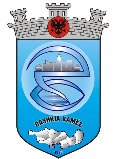 R E P U B L I K A  E  S H Q I P Ë R I S ËBASHKIA KAMËZNr____Prot                                                                                                 Kamëz, më ___.___.2016FORMULAR I NJOFTIMIT TË FITUESITNga: Bashkia Kamëz, Adresa:  Bulevardi “BLU” Nr.492, Kamëz.Për: Bashkim i Op. ekonomikë “Liqeni VII” sha &, “Shkelqimi 07” shpk me adrese : Shkozet, L.14, Durres ,.Procedura e prokurimit: “e hapur”.  me mjete elektronike.Përshkrim i shkurtër i kontratës: “Ndërtim  Rruga “OSBE” Kamza 4”.Kohëzgjatja e kontrates: 70 (shtatëdhjetë) ditë pune nga data e lidhjes së kontratësFondi limit: 25.159.301 (njëzet  e pesë milion e njëqind e pesëdhjetë e nëntëmijë e treqind e një) lekë pa t.v.sh. Burimi i financimit: T’ardhurat e Bashkisë.Data e zhvillimit të proçedurës së prokurimit: 18.04.2016 ora 10.00Publikime të mëparshme (nëse zbatohet): Buletini i Njoftimeve Publike[Data] [Numri___].Njoftojmë se, kanë qënë pjesëmarrës në procedurë këta ofertues me vlerat përkatëse të ofruara:1.Operatori ekonomik “Sireta 2 F” sh.p.k,  është paraqitur me vlerë të ofertës 16.666.663 lekë (pa TVSh) dhe 19.999.998 lekë (me TVSh).2.Operatori ekonomik “B-93” sh.p.k, është paraqitur me vlerë të ofertës 18.175.440 lekë (pa TVSh) dhe 21.810.528 lekë (me TVSh).3. Operatori ekonomik “Boshnjaku B” sh.p.k, është paraqitur me vlerë të ofertës 21.623.300 lekë (pa TVSh) dhe 25.947.960 lekë (me TVSh).4. Operatori ekonomik “Klajger konstruksion” shpk është paraqitur me ofertën ekonomike me vlerë të ofertës 23.975.920 lekë (pa TVSh) dhe 28.771.104 lekë (me TVSh).5. Bashkim i Op. ekonomikë “Ndregjoni” sh.p.k & “Ndertimi” sh.p.k, është paraqitur me vlerë të ofertës 17.748.750 lekë (pa TVSh) dhe 21.298.500 lekë (me TVSh).6. Bashkim i Op. ekonomikë “Liqeni VII” sha &, “Shkelqimi 07” shpk është paraqitur me ofertën ekonomike me vlerë të ofertës 15.615.100 lekë (pa TVSh) dhe 18.738.120 lekë (me TVSh.7.Operatori ekonomik “Company Riviera 2008” shpk, është paraqitur me ofertën ekonomike me vlerë të ofertës 17.278.657 lekë (pa TVSh) dhe 20.734.388 lekë (me TVSh).8. Operatori ekonomik”Shpresa-Al”shpk, është paraqitur me ofertën ekonomike me vlerë të ofertës 23.975.920 lekë (pa TVSh) dhe 28.771.104 lekë (me TVSh).9. Operatori ekonomik”Alko Impex General Construksion”shpk , është paraqitur me ofertën ekonomike me vlerë të ofertës 21.891.900 lekë (pa TVSh) dhe 26.270.280 lekë (me TVSh10. Operatori ekonomik”Agri Konstruksion”shpk është paraqitur me ofertën ekonomike me vlerë të ofertës 25.129.200 lekë (pa TVSh) dhe 30.155.040 lekë (me TVSh.Ofertues të skualifikuar : nuk ka Duke iu referuar procedurës së lartpërmendur, informojmë se Bashkim i Op. ekonomikë “Liqeni VII” sha &, “Shkelqimi 07” shpk me adrese : Shkozet, L.14, Durres , se oferta e paraqitur, me një vlerë të përgjithshme prej , 15.615.100 lekë (pa TVSh) dhe 18.738.120 lekë (me TVSh. eshte vleresuar si oferta me e  sukseshme.Rrjedhimisht, jeni i lutur të paraqisni pranë Bashkisë Kamëz (Drejtorisë Juridike), sigurimin e kontratës, siç parashikohet në Rregullat e Prokurimit Publik, brënda 5 ditëve nga dita e marrjes/publikimit të këtij njoftimi dhe jo me vone se 60 ditë për lidhjen e kontratës, duke sjellë dhe dokumentet e paraqitura në sistem (origjinale ose fotokopje të noterizuara). ***Në rast se nuk pajtoheni me këtë kërkesë, ose tërhiqeni nga nënshkrimi i kontratës, kontrata do t’i akordohet ofertuesit vijues në klasifikimin përfundimtar, oferta e të cilit është dorëzuar me një vlerë të përgjithshme prej 16.666.663 lekë (pa TVSh) siç parashikohet në nenin 58 të Ligjit nr.9643 datë 20.11.2006 “Për prokurimin publik”, i ndryshuar. Njoftimi i Klasifikimit është bërë në datë 09.05.2016Ankesa: ka ose jo____JO__________Xhelal MZIU________________________________________KRYETAR I AUTORITETIT KONTRAKTOR